       FORMULARIO DE POSTULACION 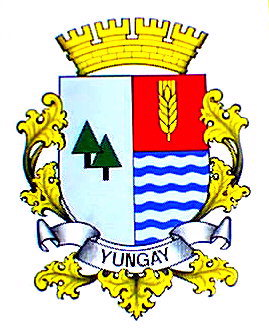 SUBVENCION MUNICIPAL AÑO 2014FECHA DE PRESENTACIONANTECEDENTES DE LA INSTITUCIONNOMBREDECRETO QUE OTORGO PERSONALIDAD JURÍDICASEÑALE LOS OBJETIVOS GENERALES QUE POSEE SU INSTITUCION DE ACUERDO A LOS ESTATUTOSSEÑALE LAS FUENTES DE FINANCIAMIENTO PARA LA EJECUCION DE PROYECTOS O PROGRAMAS  QUE POSEE SU INSTITUCIONANTECEDENTES DEL REPRESENTANTE LEGAL DE LA INSTITUCIONNOMBREDOMICILIOSEÑALE CUAL ES EL AREA A LA CUAL SE DESTINARA LA SUBVENCIONIDENTIFICACION DEL PROYECTO O PROGRAMANOMBRE DEL PROYECTOLOCALIZACION DEL PROYECTO O PROGRAMA OBJETIVO(S) DEL PROYECTO O PROGRAMA BREVE DESCRIPCION DEL PROYECTO O PROGRAMANUMERO DE BENEFICIARIOSDE UNA BREVE DESCRIPCION DE LOS BENEFICIARIOS DIRECTOS DEL PROYECTO (CONDICION SOCIO-ECONOMICA, NIVEL DE ESTUDIOS, SECTOR DONDE RESIDEN, ETC)PRESUPUESTO DETALLADO DEL PROYECTO O PROGRAMASEÑALAR EL ITEM QUE SE FINANCIARA CON LA SUBVENCION MUNICIPALFINANCIAMIENTO DEL PROYECTOPROGRAMA DE ACTIVIDADES (CARTA GANTT)              	                                                                  ___________________________________________                                                                                             FIRMA Y TIMBRE REP. LEGAL DOCUMENTOS  ADJUNTOS    (USO INTERNO)RUTTELEFONO / FAXNUMEROFECHAMINISTERIO/INSTITUCION QUE LA OTORGORUTTELEFONO/FAXASISTENCIA SOCIALDEPORTE Y RECREACIONEDUCACIONCAPACITACION Y PROMOCION DEL EMPLEOCULTURATURISMOSALUD PUBLICAOTRA ________________________________.PROTECCION DEL MEDIO AMBIENTEUNIDAD VECINALVILLA/POBLACION/SEDEDIRECTOSINDIRECTOSDESCRIPCIONCANTIDADPR. UNITARIOCOSTO TOTALTOTAL $TOTAL $TOTAL $DESCRIPCIONMONTO Aporte PropioAporte de terceros (especificar nombre)     a)     b)     c)Total aporte de tercerosAporte Solicitado SubvenciónCosto Total del Proyecto $MESACTIVIDADENEROFEBREROMARZOABRILMAYOJUNIOJULIOAGOSTOSEPTIEMBREOCTUBRENOVIEMBREDICIEMBRE Carta de Presentación y solicitud de financiamiento dirigida al Sr. Alcalde.Carta de compromiso del representante legal que señala los aportes para el proyecto.Certificado de personalidad jurídica vigenteFicha de inscripción como Organización Receptora de Fondos PúblicosFotocopia de EstatutosCarta de compromiso de los aportes de terceros al proyecto, si procedeCertificado que acredite lugar de funcionamiento de la organización, emitido por la institución o particular que lo facilita.Certificado de compromiso de rendir cuenta documentada de los montos otorgados, dentro del año calendario a más tardar el 10 de Diciembre, en que fue otorgada.Otro